Setomaa VallavalitsuseleTAOTLUSeluruumi kohandamise toetuse määramiseksTAOTLEJA ANDMEDESINDAJA ANDMEDtäitke juhul, kui taotlete eluruumi kohandamist lapsele, esindatavale või olete taotleja volitatud isikKOHANDATAVA ELURUUMI ANDMEDeluruum on taotleja rahvastikujärgne ja tegelik elukoht   KOHANDAMISE EESMÄRKKäesolevaga taotlen eluruumi kohandamist(palun märkige loetelust X-ga need variandid, milleks kohandamist taotlete)Palun kirjutage vabas vormis selgitused: nt miks vajate eluruumi kohandamist, millised on selle kasutamise eesmärgid ja vajadused...................................................................................................................................................................................................................................................................................................................................................................................................................................................KOHANDUSE LOETELU (märkige  X-ga kohandus/ kohandused, mida taotlete:OTSUSE JA LEPINGU KÄTTESAAMISE VIIS(palun märkige võimalike kättesaamisviiside loetelust ainult üks variant X-ga)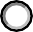 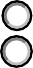 KINNITUSEDEes- ja perekonnanimiIsikukoodE-postTelefoninumberÜlalpidamiskohustus(vastavalt perekonnaseadusele)o abikaasalapse puhul lapsevanem/ eestkostjatäiskasvanu puhul täisealine laps/ vanemVarem määratud toetused või samal ajal taotletavad toetusedo hajaasustuse programm„500 kodu korda“ projektEes- ja perekonnanimiEsindaja isikukoodEsindusõiguse alus (lapsevanem, eestkostja, volitatud isik)E-postTelefoninumberAadress (talu, küla, maja ja korteri number,  alevik)Eluruum on taotleja(märkige loetelust X-ga üks variant)o omandis/ pereliikme sealhulgas sugulase omandis    kaasomandis/ pereliikme sealhulgas sugulase             kaasomandis  o kasutuses lepingu aluselTaotlejal on olemas eluruumi omaniku/ kaasomaniku/ kaasomanike või korteriühistu kirjalik nõusolek kohandamise tegemise kohta	o jah	o ei(märkige loetelust X-ga üks variant)Taotlejal on olemas eluruumi omaniku/ kaasomaniku/ kaasomanike või korteriühistu kirjalik nõusolek kohandamise tegemise kohta	o jah	o ei(märkige loetelust X-ga üks variant)Kohandatavas eluruumis elavate isikute arv (kajastada inimesed, kelle registrijärgne elukoht on kohandatav eluruum)Kohandatavas eluruumis elavate isikute arv (kajastada inimesed, kelle registrijärgne elukoht on kohandatav eluruum)Kohandatavas eluruumis elavate isikute isikukoodid (vajadusel jätkata loetelu)Kohandatavas eluruumis elavate isikute isikukoodid (vajadusel jätkata loetelu)Isik 1 (taotleja)Isik 2Isik 3oLiikuvusega seotud toimingute parandamiseks, sealhulgas eluruumi sissepääsu, hoone välisukse ja eluruumi vahelise käigutee, hoone ja selle territooriumile sissepääsu või piirde kohandamist;oHügieenitoimingute parandamiseks;oKöögitoimingute parandamiseks. Kohanduse liik (eluruumi kohandamine liikuvusega seotud toimingute parandamiseks)SelgitusStandardiseeritud ühikuhindo esimesele korrusele viiva platvormtõstuki paigaldamine (kui platvormtõstuk paigaldatakse transpordiks kõrgemale kui esimene korrus, lisada hinnapakkumine platvormtõstuki kulu tervikuna)seade koos paigaldusega 7502o laetõstuki paigaldamineseade koos paigaldusega 4316o vaheplatvormita kaldtee rajamineehitustööde, ehitusmaterjalide, tarvikute maksumus 2771o    hoone välisukseava kohandusvajalikud lammutustööd ja uus uksekomplekt koos paigaldusega 1403o    korteri välisukseava kohandusvajalikud lammutustööd ja uus uksekomplekt koos paigaldusega  589o    siseukseava kohandusvajalikud lammutustööd ja uus uksekomplekt koos paigaldusega  417o    uksekünnise paigaldus ehitustööde, ehitusmaterjalide, tarvikute maksumus  433o    lävepakuta ukseava kohanduslävepaku eemaldamine ja ukseava viimistlus, sh ehitustööde, ehitusmaterjalide, tarvikute maksumus  213Kohanduse liik (eluruumi kohandamine hügieenitoimingute parandamiseks)SelgitusStandardiseeritud ühikuhindo tualettruumi (see tähendab pesemisruumi ja WC ühes ruumis või pesemisruumi) kohanduskogu keha pesemisega seotud kohandus (see on vähemalt duši ja selle aluse või trapi või vanni paigaldus), seal hulgas ukse ja ukseava kohandus, ehitustööde, ehitusmaterjalide, santehnika, tarvikute maksumus 4338o WC-ruumi kohandusukse ja ukseava kohandus, ehitustööde, ehitusmaterjalide, santehnika, tarvikute maksumus 1697o WC-poti vahetusinva-WC-poti paigaldus  596E-postigaLihtkirjaga taotlusel märgitud kohandamist vajava eluruumi aadressilTähtkirjaga taotlusel märgitud kohandamist vajava eluruumi aadressilooKinnitan, et kohandatav eluruum on taotleja tegelik elukoht.Kinnitan, et plaanin kohandatavat eluruumi kasutada vähemalt viis (5) aastat kohanduse lõpetamisest, välja avatud tervislikud põhjused.ooKinnitan, et olen nõus tasuma kohandamise tööde eest mitteabikõlbulike kulude ja standardiseeritud ühikuhinda ületava summa.Kinnitan, et kui kohanduse tööde käigus selgub vajadus ehitusprojekti osas, siis taotleja on nõus tasuma ehitusprojektiga seonduvate kulude eest.oTaotluse allkirjastamisega annan Setomaa Vallavalitsusele nõusoleku töödelda minu andmeid, sealhulgas fotosid kohandatavast eluruumist mahus, mis on vajalikud taotluse menetlemiseks.oKinnitan, et taotluses ja selle lisades esitatud andmed on tõesed.LISATAVAD DOKUMENDID